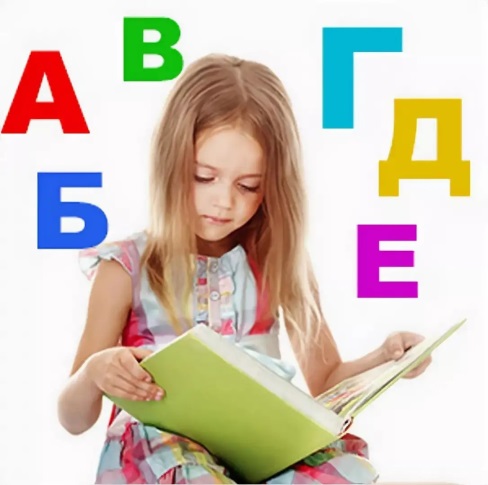 Одно из значений слова «фонетика» - звуковой состав языка. Освоение ребенком звукового состава языка лежит в основе развития речи. Иными словами, особенность формирования речи ребенка напрямую зависит от его способности слышать, узнавать и различать речевые звуки.Занятия по освоению ребенком звукового состава языка включают в себя три стадии: знакомство со звуком, дифференциация звуков, знакомство с буквой.1. ПОСЛЕДОВАТЕЛЬНОСТЬ РАБОТЫ НАД ЗВУКОМЗнакомство со звуком (выделение его на слух).Определение характеристик звука (гласный или согласный), (глухой илизвонкий).Выделение на слуховом уровне из ряда других звуков, слогов, слов.Определение места звука в слове (с опорой на картинки).Определение твердости - мягкости (согласных звуков) с опорой накартинки.Составление слогов, слов из заданных звуков.Знакомство со звуком.Для знакомства со звуком можно использовать загадки, отгадки которыхначинаются на заданный звук; стихи с многократно повторяющимся «нужным»звуком. Также можно использовать рассказы, в которых звук связывается сопределенным образом. Например, рассказ про водичку (звук [с] - песенкаводички) или рассказ про комарика (звук [з] - песенка комарика).Уточнение артикуляции звука.То есть ребенку предлагается произнести звук. При этом ребенку задаютсявопросы, позволяющие «прочувствовать» артикуляцию звука. Например, «Вкаком положении губы (язык)?»Определение характеристик звука.Например: звук [а] - рот открыт, язык спокойно лежит, воздух не встречаетпреграды, звук можно петь голосом. Нужно объяснить ребенку, что такой звукназывается гласным.Звук [м] - губы сомкнуты, воздух не может свободно выходить, так как емумешают губы; звук можно потянуть (то есть звук можно произносить длительно),но его нельзя произнести выше-ниже, то есть нельзя петь. Ребенку объясняется,что такой звук называется согласным. Затем ребенку предлагается положить рукуна шею и многократно произнести звук [м], при этом задается вопрос: «Что тычувствуешь?» (дрожит горло). Когда ребенок убедится, что «горлышко дрожит»,нужно объяснить, что это работают голосовые связки и такой звук называетсязвонким.После знакомства с характеристиками звука задается серия вопросов,направленных на закрепление полученных знаний:Звук [м] ([а]) - это какой звук? (гласный/согласный) Почему? (гласный, так как можно петь, воздух не встречает преграды;согласный - петь нельзя, воздух встречает преграду) Какой согласный? (глухой/звонкий) Почему? (глухой - горлышко не дрожит, не работают голосовые связки;звонкий - горлышко дрожит, голосовые связки работают)Выделение звука из ряда других звуков, слогов, слов.Проводится игра «услышишь - хлопни». Обязательное условие: ребеноквыполняет это задание с закрытыми глазами.Определение места звука в слове.Определение места звука в слове проводится с опорой на картинки. Например,взрослый показывает картинку и проговаривает слово, а ребенок определяетместо изучаемого звука (начало, середина, конец слова). Показ проводится вследующем порядке: картинки на звук в начале слова, в конце, в середине и далеечередуются в разной последовательности. При этом, после того как ребенокопределил место звука в слове, картинка выкладывается в соответствующий ряд(верхний, средний или нижний). Таким образом, формирование и закреплениепонятия о месте звука в слове происходит с опорой не только на слух, но изрение.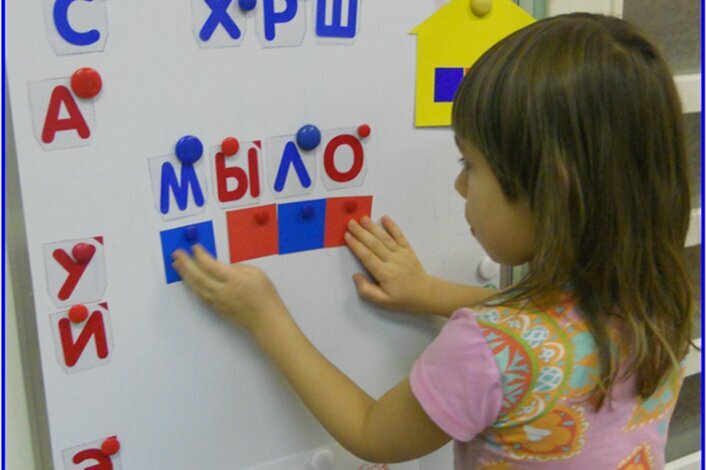 Определение твердости/мягкости согласных. При изучении согласных звуков вводится следующий этап - формированиепонятий «твердый - мягкий». Ребенку предлагается для прослушивания содновременным показом картинок два слова - одно на твердый (например,«лампа»), другой на мягкий звук (например, «лейка»). Ребенку задается вопрос,одинаково ли звучат первые звуки? После определения на слух разницы взрослыйобъясняет, что один звук - твердый, другой - мягкий, и картинки выкладываются вдва ряда: на твердый звук - слева, на мягкий - справа.По окончании этого этапа детям еще раз задается серия вопросов назакрепление: О каком звуке мы сегодня говорили? Какой это звук? Почему его называют согласным (гласным)? Какой это согласный? (глухой - звонкий) Почему? Каким он может быть? (твердым - мягким).Необходимо обратить внимание на то, что при изучении первого согласногозвука, который может быть твердым и мягким ([м]), целесообразно рассказать омягком знаке, «говорящем» о том, что буква, написанная перед ним, обозначаетмягкий звук. После объяснения карточка с буквой «ь» будет определять местокартинок, слогов, слов с мягкими согласными звуками.Составление слогов, слов из заданных звуков.Заключительный вид работы над звуком - самостоятельный подбор слов.Ребенок произносит слово с изучаемым звуком, указывает твердый он илимягкий; в начале, середине или конце слова находится.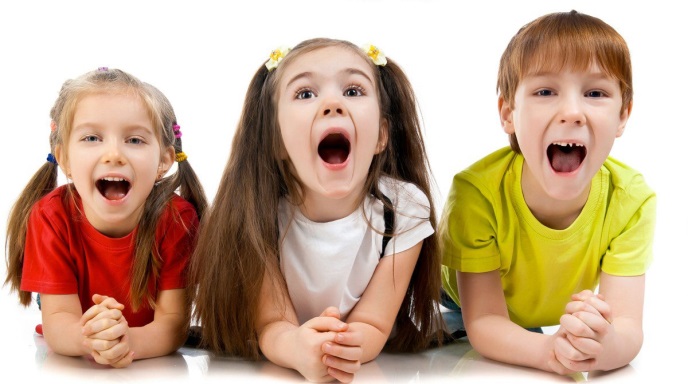 2. ДИФФЕРЕНЦИАЦИЯ ЗВУКОВ Уточнение артикуляций и характеристик звуков, нахождение их сходства иразличий. Выделение заданного звука из ряда других звуков, слогов, слов (с выполнениемконкретных заданий). Определение наличия того или иного звука и его места в слове (с опорой накартинки). Запись слогов, слов на изучаемые звуки. Составление звуковых схем, слогов, слов. Уточнение артикуляций и характеристик звуков, нахождение их сходства иразличий. Определение характеристик звука. Выделение заданного звука из ряда других звуков, слогов, слов. На данном этапе проводится игра «услышишь - хлопни» с дополнительнымиусловиями: услышав один заданный звук, нужно хлопнуть один раз; услышавдругой заданный звук - два раза («хлопни» - «топни») Определение места звука в слове Составление звуковых схем, слогов, слов. На данном этапе ребенку предлагается составить слоги и слова из отдельнопроизнесенных звуков, а также слова из отдельно произнесенных слогов:[ш] [а] - [ша][ж] [у] - [жу][с] [у] [п] - [суп][к] [о] [з] [а] - [коза][жу] [ки] - [жуки][ма] [ши] [на] - [машина]3. ПОСЛЕДОВАТЕЛЬНОСТЬ РАБОТЫ НАД БУКВОЙ Знакомство с буквой: рассматривание, сравнивание с предметамиокружающей действительности (на что буква похожа). Выделение ее элементов. Прослушивание стихотворения о букве. Прорисовывание буквы пальцем в воздухе. Прорисовывание буквы на листке по образцу. Чтение слогов с изучаемой буквой (развитие слогового чтения). Переходя к знакомству с буквой, целесообразно вспомнить, что звук мыслышим и произносим; на письме звук обозначается буквой; букву мывидим и пишем.4. ИГРЫ С БУКВАМИ. мозаикаКарточки с буквами разрезаются на несколько частей, перемешиваются, иребенку дается задание сложить знакомые буквы. дирижерПрорисуйте рукой ребенка в воздухе заданную букву. Затем пусть ребенокпопробует сделать это самостоятельно. архитекторСложите заданную букву из палочек или спичек. Затем пусть ребенок попытаетсяпроделать это самостоятельно. Помогите ему при необходимости. узнай буквуУзнавание и обводка букв, написанных точками. что неправильноНахождение знакомых букв в ряду правильно и неправильно написанных. пряткиКарточки с буквами частично закрываются, и дети должны узнать буквы по темчастям, которые остались видны. путаницаУзнавание букв, написанных с наложением.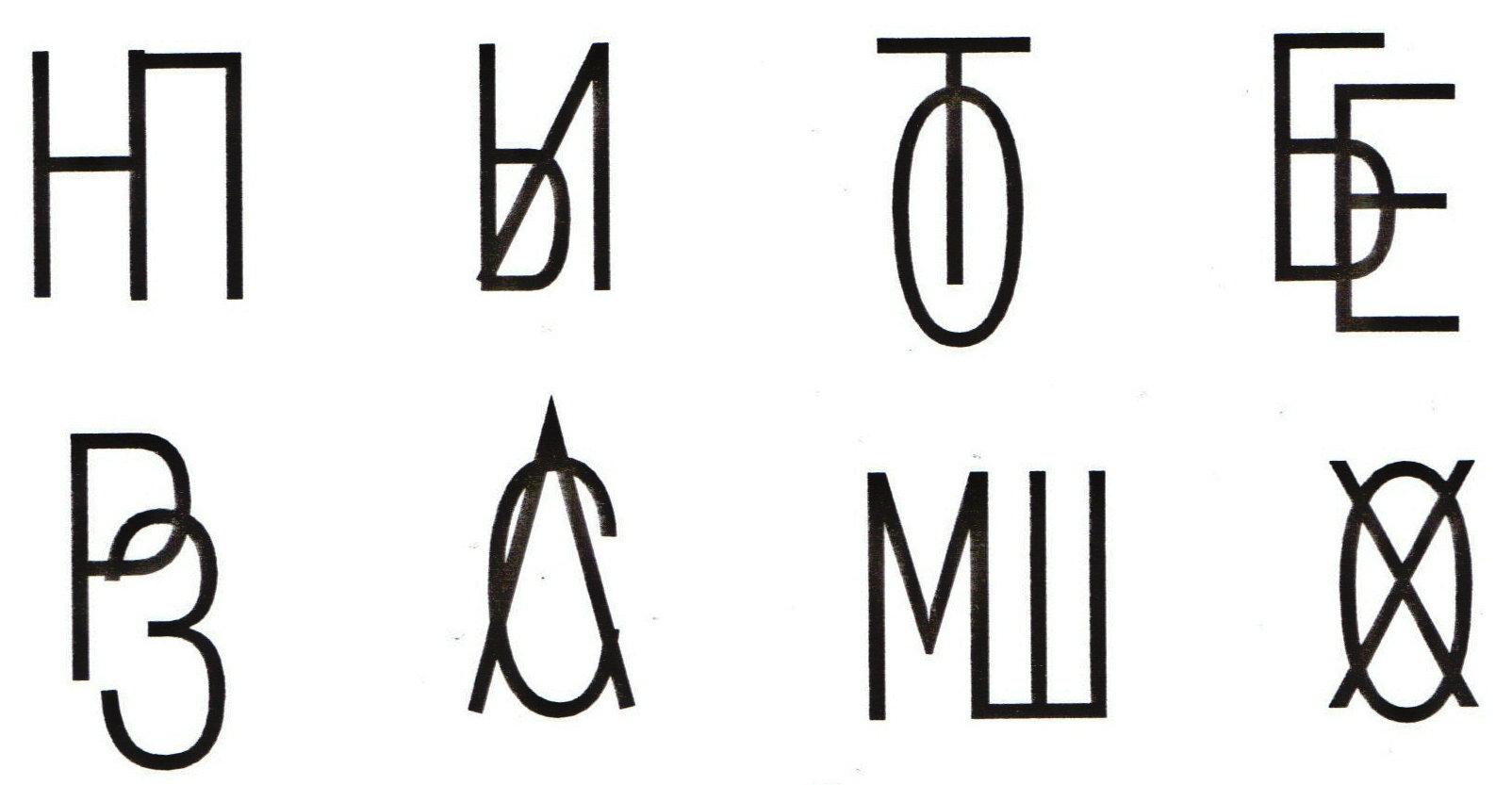 